Государственное бюджетное образовательное учреждение Школа № 1106 дошкольное отделение: здание по адресу: проезд Карамзина, д.1, корп.2Проект «Мы – артисты балета» (знакомство с музыкойП. Чайковского из балета «Щелкунчик»)Руководитель проекта музыкальный руководитель Булыкина Г.А. Москва 2014Вид проекта: творческий, групповойПо срокам реализации: краткосрочный (ноябрь 2014 – декабрь 2014)Участники проекта: воспитанники подготовительной группы, родители                                       детей данной группы, воспитатель группы.Руководитель проекта: музыкальный руководитель Булыкина Г.А.Цель проекта: приобщение детей к музыкальному наследию русского народа                            посредством интеграции различных видов искусства                            (литература, музыка, хореография, живопись, театр)Задачи проекта: знакомство детей с балетом «Щелкунчик» русского композитора П.И. Чайковского;приобщение к музыкальному и хореографическому наследию русского народа;развитие восприятия и понимания смысла музыкальных и литературных произведений, стимулирование сопереживания персонажам;развитие познавательных и творческих способностей детей;развитие музыкально-ритмических и танцевальных способностей;развитие творческого мышления и коммуникативных навыков.Предполагаемые результаты: у детей проявляется любознательность,                                 любовь к музыке, искусству балета, литературе;                                 дети ведут беседы о балете, выражают свои мысли                                 и отношение к пройденному материалу, желание                                 участвовать в музыкальном спектакле; у детей развито                                 воображение, творческое мышление, музыкально-                                ритмические и танцевальные способности; проявление                                 творчества заметно в различных видах деятельности:                                 музыкальной, художественной, коммуникативной. Актуальность. Одной из актуальнейших проблем нашего времени является проблема приобщения подрастающего поколения к культуре и истории, а также музыкальному наследию своего народа. 2014 год – объявлен Годом культуры в России. Соответствующий Указ (Указ Президента Российской Федерации от 22 апреля 2013 года № 375) подписал Президент Владимир Путин.В документе говорится, что Год культуры будет проведен с целью «…привлечения внимания общества к вопросам развития культуры, сохранения культурно-исторического наследия и роли российской культуры во всем мире».В соответствии с Федеральным государственным образовательным стандартом дошкольного образования от 17.10.2013 №1155, одним из направлений развития и образования детей является художественно-эстетическое. Оно предполагает развитие предпосылок ценностно-смыслового восприятия и понимания произведений искусства (словестного, музыкального, изобразительного); восприятие музыки, художественной литературы, фольклора; стимулирование сопереживания персонажам художественных произведений; реализацию самостоятельной творческой деятельности детей.П.И. Чайковский – русский композитор, дирижёр, педагог, музыкально-общественный деятель, музыкальный журналист. Считается одним из величайших композиторов в истории музыки. Автор более 80 произведений, в том числе десяти опер и трёх балетов. Его концерты и другие произведения для фортепиано, семь симфоний (шесть пронумерованных и симфония «Манфред»), четыре сюиты, программная симфоническая музыка, балеты «Лебединое озеро», «Спящая красавица», «Щелкунчик», более 100 романсов представляют чрезвычайно ценный вклад в мировую музыкальную культуру.Музыкальные произведения П.И. Чайковского доступны для детей  дошкольного возраста и предусмотрены программой воспитания и обучения.Приобщение к культуре и истории своего народа находит отражение в нормативных документах, согласно Национальной доктрине образования в Российской Федерации, утвержденной постановлением Правительства РФ от 04.10.200 №751, система образования призвана обеспечить историческую преемственность поколений, сохранение, распространение и развитие национальной культуры, воспитание бережного отношения к историческому и культурному наследию народов России.Следуя данному Указу, Национальной доктрине и ФГОС был разработан краткосрочный творческий проект «Мы – артисты балета» (знакомство с музыкой П. Чайковского из балета «Щелкунчик»)Реализация проекта1-й этап: организационно-подготовительный (ноябрь 2014)обсуждение актуальности проблемы; изучение методической литературы; выбор темы проекта, создание инициативной группы; постановка цели и задач, планирование и составление содержания проекта;беседы и обсуждения с родителями.2-й этап: внедренческий – реализация проекта (ноябрь - декабрь                  2014 года)3-й этап: заключительный – подведение итогов (декабрь 2014)анализ выполнения проекта, достигнутых результатов (успехов и неудач);защита проекта: объяснение полученных результатов, их оценка.Используемая литератураНовый Закон «Об образовании в Российской Федерации»: текст с изм. и доп. на 2013 г. – М.: Эксмо, 2013 . – 208 с. – (Актуальное законодательство)Федеральный государственный образовательный стандарт дошкольного образования. – М: УЦ Перспектива, 2014. – 32 с.Радынова О.П. Программа «Музыкальные шедевры»Радынова О.П. «Слушаем музыку» Учебное пособие к программе «Музыкальные шедевры» -  Москва 2009Реализация проектаРаботая в рамках проекта, детей познакомили со сказкой Э. Гофмана «Щелкунчик и мышиный король», провели беседу о том, что такое театр, сцена, балетный спектакль. Совместно с воспитателем изготовили макет театральной сцены «Балет «Щелкунчик».На музыкальных и подгрупповых занятиях, а также в свободное время дети знакомились с музыкой П. Чайковского из балета «Щелкунчик», посмотрели видео запись балета, придумывали и импровизировали танцевальные сцены из балета, подготовили танцы.Совместно с родителями в группе была организована выставка «Щелкунчик в балете», а также подобраны и подготовлены костюмы и атрибуты к спектаклю.Проект завершился показом спектакля «Бал в королевстве Сластей» по мотивам балета П. Чайковского «Щелкунчик». Звучала музыка Чайковского, дети с удовольствием играли свои роли и почувствовали себя настоящими артистами балета.Считаем, что проект прошел удачно, задачи выполнены, цель была достигнута.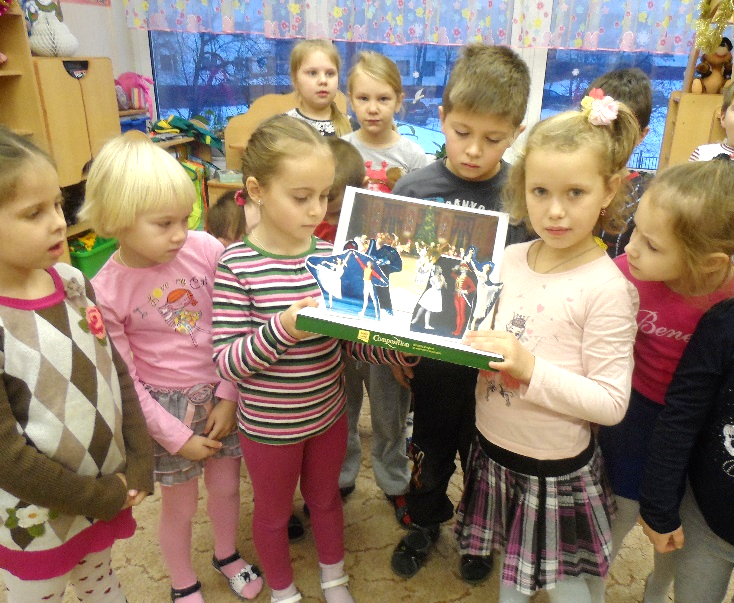 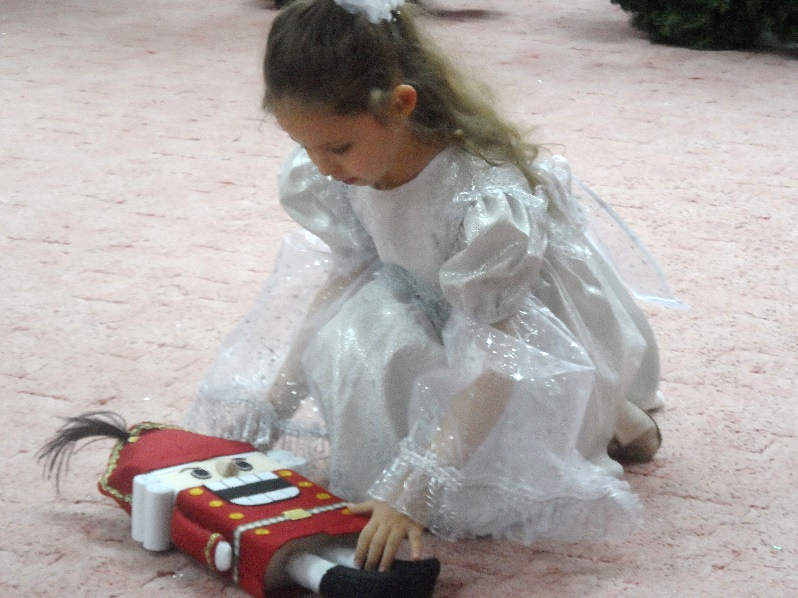 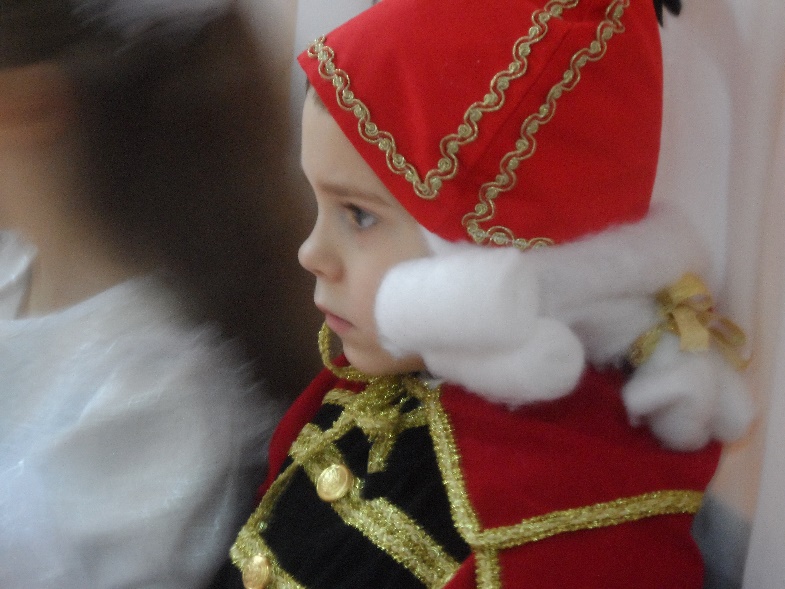 Воспитатели и родителиМузыкальный руководительСроки проведенияБеседа с родителями о проведении проекта и участии детей в проекте.Организация выставки «Щелкунчик в балете».Чтение сказки Гофмана «Щелкунчик и мышиный король» Создание макета театральной сцены «Балет Щелкунчик»Подготовка костюмов, атрибутов к театрализованному представлению «Королевство сластей» (совместно с родителями)Восприятие музыки, слушание, музыкальное движение, игра на детских музыкальных инструментах музыка  П. Чайковского из балета «Щелкунчик»:  Интродукция, Марш, Гросфатор, Детский галоп и выход родителей, Танец со Щелкунчиком, Бой часов и появление мышей, Битва, Фея Драже, Китайский танец, Испанский танец, Танец пастушков, Трепак, Танец цветов.Развитие творческих способностей: танцевальные импровизации с различными предметами (игрушка, сабли, веер и другие)Просмотр видео записи балета «Щелкунчик» в постановке Ю.Григоровича с участием Е. Максимовой и В. ВасильеваНоябрь - декабрьТеатрализованное представление «Королевство сластей»Театрализованное представление «Королевство сластей»Декабрь